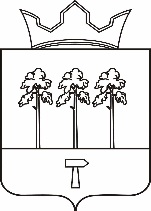 Ножовское сельское поселениеАдминистрация поселенияПОСТАНОВЛЕНИЕ     29.12.2017                                                                                                      №  242                                    В соответствии с постановлением администрации Ножовского сельского поселения от 26.12.2016 года  № 296 «Об утверждении Порядка разработки, реализации и оценки эффективности муниципальных программ Ножовского сельского поселения» и распоряжением Администрации Ножовского сельского поселения от 02.11.2016  года № 243а «О разработке Перечня муниципальных программ Ножовского сельского поселения, реализация которых планируется с 2018 года»ПОСТАНОВЛЯЮ:	1. Утвердить муниципальную долгосрочную целевую программу «Совершенствование муниципального управления»   согласно приложению. 2 . Настоящее постановление вступает в силу с 1 января 2018 года и подлежит обнародованию в порядке, установленном Уставом Ножовского сельского поселения.           3. Контроль за выполнением постановления оставляю за собой.        Глава   поселения                                                                         Г.В.ПахольченкоУтверждена                                              Постановлением  Администрации                                               Ножовского  сельского поселения                                                  от 29.12.2017 №  242 ПАСПОРТ
муниципальной  программы Ножовского сельского поселения «Совершенствование муниципального управления» (далее муниципальная  программа)         1.Ответственный исполнитель муниципальной программы:Администрация  Ножовского  сельского поселения            2.Соисполнители муниципальной программы:- Администрация Ножовского  сельского поселения,- специалисты Администрации Ножовского сельского поселения;        3.Подпрограммы муниципальной программы:         «Развитие системы муниципальной службы в Ножовском  сельском поселении»; «Развитие  информационных и телекоммуникационных технологий»;       4.Цели и задачи и целевые показатели   муниципальной программы:5. Сроки реализации муниципальной  программы:2018 – 2020 годы.6. Объемы и источники финансирования муниципальной  программы в целом и по годам реализации (тыс. руб.):7. Ожидаемые конечные результаты реализации муниципальной  программы:Реализация Программы позволит достичь следующих результатов: - усовершенствовать правовую базу по вопросам  развития муниципальной службы;  - повысить профессиональный уровень  муниципальных служащих;- обеспечить устойчивое развитие кадрового потенциала и повышение эффективности муниципальной службы; - создать условия для развития муниципальной службы, повышения эффективности кадровой политики в сфере муниципальной службы,  роли и престижа муниципальной службы;- повысить эффективность системы муниципального управления в Ножовском сельском поселении;     	- повысить информационную открытость органов местного самоуправления сельского поселения;      	- повысить качество предоставления государственных и муниципальных услуг на основе использования информационных и телекоммуникационных технологий, обеспечить их предоставление в электронном виде и в режиме электронного взаимодействия;     	- развить систему электронного документооборота в Администрации сельского поселения;     	- обеспечить информационную безопасность деятельности органов местного самоуправления Ножовского сельского поселения, защитить муниципальные информационные ресурсы;     	- создать систему межведомственного электронного взаимодействия;     	- расширить функциональные возможности официального сайта Администрации сельского поселения и интернет - страниц органов местного самоуправления на данном сайте в информационно-телекоммуникационной сети «Интернет».Характеристика текущего состояния соответствующих сфер социально-экономического развития Ножовского сельского поселения, приоритеты и цели экономической  политики в указанной сфереРазвитие системы муниципальной службы в Ножовском сельском поселенииМеханизмом и инструментом реализации функций и задач органов местного самоуправления является муниципальная служба. В связи с этим развитие и совершенствование муниципальной службы является одним из условий повышения эффективности взаимодействия общества и власти. Развитие муниципальной службы обеспечивается, в том числе, муниципальными программами развития муниципальной службы, финансируемыми за счет средств местных бюджетов.Перечень правовых актов, регулирующих вопросы муниципальной службы, вытекает из Федерального закона от 02 марта 2007 года № 25-ФЗ «О муниципальной службе в Российской Федерации» (далее – Федеральный закон).В настоящее время нормативными правовыми актами органами местного самоуправления сельского поселения урегулировано большинство вопросов муниципальной службы, отнесенных федеральным законодательством к ведению местного самоуправления.Однако развитие федерального законодательства и областного законодательства в области муниципальной службы диктует необходимость постоянного совершенствования нормативной правовой базы сельского поселения в части, касающейся внесения изменений в действующие муниципальные правовые акты и принятия новых нормативных правовых актов.Наряду с реализацией мероприятий по созданию и совершенствованию муниципальной правовой базы важным результатом развития муниципальной службы в последние годы явилось применение муниципальными органами механизмов, процедур и институтов, связанных с прохождением муниципальной службы.Основной задачей развития муниципальной службы является формирование такого кадрового состава муниципальных служащих, который по своим личностным и профессиональным качествам способен исполнять обязанности по обеспечению исполнения полномочий органа местного самоуправления. Одной из вспомогательных функций назначения на муниципальную должность является содействие продвижению по службе. Эта функция соприкасается с формированием кадрового резерва, ведением личных дел муниципальных служащих и др.Сформированный ранее в Администрации сельского поселения резерв управленческих кадров в связи с проводимыми мероприятиями по оптимизации структуры Администрации сельского поселения утратил свою актуальность. Необходимо завершить формирование резерва кадров по должностям муниципальной службы категории «руководители» и кадрового резерва, ежегодно обновлять резервы. Лица, включенные в кадровый резерв, должны направляться на повышение квалификации в первоочередном порядке.В связи с постоянным изменением федерального и регионального законодательства, а также в связи с актуальными проблемами, возникающими при решении вопросов местного значения и реализации переданных отдельных полномочий, необходимо постоянное обучение муниципальных служащих. Повышение уровня знаний и овладение профессиональными навыками муниципальных служащих оказывает непосредственное влияние на качество и эффективность принимаемых решений.На 01.01.2018 численность муниципальных служащих Администрации составляла 5 человек. В  2017 году повысил квалификацию 1 человек, и предполагается направить на обучение еще 4 человека. В 2017 году прошел обучение 1 человек Последнее приоритетное направление – это применение современных технологий. Данное направление может осуществляться как самостоятельно, так и при реализации других функций. Применение современных технологий может быть связано с использованием как информационных и компьютерных технологий, так и новых технологий управления.Реализация мероприятий Программы будет способствовать формированию у муниципальных служащих необходимых профессиональных знаний, умений и навыков, позволяющих эффективно выполнять должностные обязанности в органах местного самоуправления, позволит создать оптимальные организационно-правовые и методологические предпосылки развития муниципальной службы в администрации.Информатизация Ножовского сельского поселения В целях повышения эффективности реализации основных направлений развития     на 80 процентов обновлена компьютерная техника; В Администрации сельского поселения разработаны и утверждены нормативные правовые акты по вопросам развития информационного общества и формирования элементов электронного правительства: сформирован реестр   муниципальных и государственных услуг (функций), предоставляемых (исполняемых) Администрацией сельского поселения, определён порядок перевода услуг в электронный вид, определены услуги требующие межведомственного взаимодействия, сведения об услугах занесены в Реестр государственных и муниципальных услуг (функций) Пермского края,  открыт и регулярно обновляется официальный сайт Администрации сельского поселения.Однако существует ряд трудностей и проблем в развитии информационного общества и формировании элементов электронного обеспечения в Ножовском сельском поселении: 20 процентов имеющейся компьютерной техники в Администрации сельского поселения устарело и не соответствует предъявляемым требованиям;сдерживается  перевод оказания услуг в электронном виде; 	не работает система электронного межведомственного взаимодействия, Учитывая значительную роль информатизации в достижении целей, определённых стратегией социально – экономического развития Ножовского сельского поселения   до 2020 года, необходимо продолжить работы по развитию информационного общества и формированию элементов электронного обеспечения.Механизм управления реализацией муниципальной  программы      Начальник финансового отдела администрации сельского поселения осуществляет контроль за реализацией муниципальной программы в том числе: -  контроль и координацию выполнения  запланированных  мероприятий;-  подготовку при необходимости предложений по уточнению мероприятий, объемов финансирования, исполнителей, целевых показателей реализации муниципальной программы;- обеспечение эффективности реализации  программы в целом.  Ответственный за программу ,составляет  полугодовой и годовой отчеты о ходе реализации программы, обеспечивает их согласование с Главой сельского поселения согласно разработки, реализации и оценки эффективности муниципальных программ Ножовского сельского поселения .К отчету прилагается пояснительная записка. В случае невыполнения запланированных мероприятий и целевых показателей муниципальной программы в пояснительной записке указываются сведения о причинах невыполнения, а также информация о причинах неполного освоения финансовых средств.Мероприятия муниципальной программыПриложение 1к муниципальной  программе 
Ножовского сельского поселения 
«Совершенствование муниципального управления»Паспорт подпрограммы«Развитие системы муниципальной службы в Ножовском сельском поселении» «Совершенствование муниципального управления»1.Исполнители подпрограммы: Администрация Ножовского сельского поселения;Специалисты Администрации сельского поселения.2. Задачи и целевые показатели  подпрограммы муниципальной программы:3. Сроки реализации подпрограммы: 2018-2020 годы.4. Объемы и источники финансирования подпрограммы в целом и по годам реализации (тыс. рублей):5. Ожидаемые конечные результаты реализации подпрограммы:Реализация Программы позволит достичь следующих результатов: - совершенствование правовой базы по вопросам  развития муниципальной службы;  - повышение профессионального уровня  муниципальных служащих; - обеспечение устойчивого развития кадрового потенциала и повышения эффективности муниципальной службы; - создание условий для развития муниципальной службы, повышение эффективности кадровой политики в сфере муниципальной службы,  роли и престижа муниципальной службы. Мероприятия подпрограммы«Развитие системы муниципальной службы в Ножовском сельском поселении»                        Приложение № 2к муниципальной  программе 
Ножовского сельского поселения
«Совершенствование  муниципального управления »Паспорт подпрограммы«Развитие информационных и телекоммуникационных технологиймуниципальной  программы Ножовского сельского поселения «Совершенствование муниципального управления»1. Исполнители подпрограммы: Администрация Ножовского сельского поселения2. Задачи и целевые показатели  подпрограммы муниципальной программы:3. Сроки реализации подпрограммы: 2018-2020 годы4. Объемы и источники финансирования подпрограммы в целом и по годам реализации (тыс. рублей):5. Ожидаемые конечные результаты реализации подпрограммы:Реализация Программы позволит достичь следующих результатов:     	повысить эффективность системы муниципального управления в Ножовском сельском поселении;     	повысить информационную открытость органов местного самоуправления сельского поселения;      	повысить качество предоставления государственных и муниципальных услуг на основе использования информационных и телекоммуникационных технологий, обеспечить их предоставление в электронном виде и в режиме электронного взаимодействия;     	развить систему электронного документооборота в Администрации сельского поселения, её специалистов;     	обеспечить информационную безопасность деятельности органов местного самоуправления Ножовского сельского поселения, защитить муниципальные информационные ресурсы;     	создать систему межведомственного электронного взаимодействия;     	расширить функциональные возможности официального сайта Администрации сельского поселения и интернет - страниц органов местного самоуправления на данном сайте в информационно-телекоммуникационной сети «Интернет».Мероприятия подпрограммы«Развитие информационных и телекоммуникационных технологийв Ножовском сельском поселении» Об   утверждении   муниципальной   долгосрочной целевой программы  «Совершенствование муниципального управления»№ п/пЦели, задачи муниципальной программы наименование и единица измерения целевого показателяЗначения целевого показателя по годамЗначения целевого показателя по годамЗначения целевого показателя по годамЗначения целевого показателя по годамЗначения целевого показателя по годам№ п/пЦели, задачи муниципальной программы наименование и единица измерения целевого показателя2018201820192019202012334451.Цель программы: обеспечение благоприятных организационных и финансовых условий для повышения уровня профессионализма и компетентности муниципальных служащих Ножовского  сельского поселения Цель программы: обеспечение благоприятных организационных и финансовых условий для повышения уровня профессионализма и компетентности муниципальных служащих Ножовского  сельского поселения Цель программы: обеспечение благоприятных организационных и финансовых условий для повышения уровня профессионализма и компетентности муниципальных служащих Ножовского  сельского поселения Цель программы: обеспечение благоприятных организационных и финансовых условий для повышения уровня профессионализма и компетентности муниципальных служащих Ножовского  сельского поселения Цель программы: обеспечение благоприятных организационных и финансовых условий для повышения уровня профессионализма и компетентности муниципальных служащих Ножовского  сельского поселения Цель программы: обеспечение благоприятных организационных и финансовых условий для повышения уровня профессионализма и компетентности муниципальных служащих Ножовского  сельского поселения 1. 1.Задача 1 – Совершенствование правовой основы муниципальной службы в Ножовском  сельском поселении Задача 1 – Совершенствование правовой основы муниципальной службы в Ножовском  сельском поселении Задача 1 – Совершенствование правовой основы муниципальной службы в Ножовском  сельском поселении Задача 1 – Совершенствование правовой основы муниципальной службы в Ножовском  сельском поселении Задача 1 – Совершенствование правовой основы муниципальной службы в Ножовском  сельском поселении Задача 1 – Совершенствование правовой основы муниципальной службы в Ножовском  сельском поселении 1.1.1.Показатель 1. Доля муниципаль- ных правовых актов в сфере муниципальной службы, соответствующих действующе- му федеральному и областному законодательству, % 1001001001001002.Задача 2 – Формирование высококвалифицированного кадрового состава муниципальной службы Администрации сельского поселения Задача 2 – Формирование высококвалифицированного кадрового состава муниципальной службы Администрации сельского поселения Задача 2 – Формирование высококвалифицированного кадрового состава муниципальной службы Администрации сельского поселения Задача 2 – Формирование высококвалифицированного кадрового состава муниципальной службы Администрации сельского поселения Задача 2 – Формирование высококвалифицированного кадрового состава муниципальной службы Администрации сельского поселения Задача 2 – Формирование высококвалифицированного кадрового состава муниципальной службы Администрации сельского поселения 1.2.1.Показатель 1. Формирование резерва управленческих кадров на каждую должность  в соответствии со штатным расписанием, процентов1001001001001001.2.2.Показатель 2. Обучение муниципальных служащих на курсах повышения квалификации, процентов20202020201.2.3.Показатель 3. Направление муниципальных служащих на переподготовку по программе «Государственное и муниципальное управление», процентов20----2.    Цель 2.  Повышение качества жизни населения поселения за счёт использования информационных и телекоммуникационных технологийЦель 2.  Повышение качества жизни населения поселения за счёт использования информационных и телекоммуникационных технологийЦель 2.  Повышение качества жизни населения поселения за счёт использования информационных и телекоммуникационных технологийЦель 2.  Повышение качества жизни населения поселения за счёт использования информационных и телекоммуникационных технологийЦель 2.  Повышение качества жизни населения поселения за счёт использования информационных и телекоммуникационных технологийЦель 2.  Повышение качества жизни населения поселения за счёт использования информационных и телекоммуникационных технологий2.1.  Задача 1. Повышение качества предоставления государственных и муниципальных услуг, обеспечение их предоставления в электронном виде и  в режиме электронного  межведомственного взаимодействияЗадача 1. Повышение качества предоставления государственных и муниципальных услуг, обеспечение их предоставления в электронном виде и  в режиме электронного  межведомственного взаимодействияЗадача 1. Повышение качества предоставления государственных и муниципальных услуг, обеспечение их предоставления в электронном виде и  в режиме электронного  межведомственного взаимодействияЗадача 1. Повышение качества предоставления государственных и муниципальных услуг, обеспечение их предоставления в электронном виде и  в режиме электронного  межведомственного взаимодействияЗадача 1. Повышение качества предоставления государственных и муниципальных услуг, обеспечение их предоставления в электронном виде и  в режиме электронного  межведомственного взаимодействияЗадача 1. Повышение качества предоставления государственных и муниципальных услуг, обеспечение их предоставления в электронном виде и  в режиме электронного  межведомственного взаимодействия2.1.1.Показатель 1. Доля услуг, оказываемых Администрацией сельского поселения, её специалистами и отделами, в электронном виде, процентов30303045452.1.2.Показатель 2. Доля услуг, оказываемых Администрацией сельского поселения, её специалистами, отделами в режиме электронного межведомственного взаимодействия, процентов40404045452.1.3.Показатель 3. Увеличение доли электронного документооборота в Администрации сельского поселения, процентов40404050502.2.Задача 2. Обеспечение информационной безопасности  деятельности органов местного самоуправления Ножовского сельского поселения, защита муниципальных информационных ресурсов Задача 2. Обеспечение информационной безопасности  деятельности органов местного самоуправления Ножовского сельского поселения, защита муниципальных информационных ресурсов Задача 2. Обеспечение информационной безопасности  деятельности органов местного самоуправления Ножовского сельского поселения, защита муниципальных информационных ресурсов Задача 2. Обеспечение информационной безопасности  деятельности органов местного самоуправления Ножовского сельского поселения, защита муниципальных информационных ресурсов Задача 2. Обеспечение информационной безопасности  деятельности органов местного самоуправления Ножовского сельского поселения, защита муниципальных информационных ресурсов Задача 2. Обеспечение информационной безопасности  деятельности органов местного самоуправления Ножовского сельского поселения, защита муниципальных информационных ресурсов 2.2.1.Показатель 1. Ежегодное обновление электронной вычислительной техники, ед.222002.2.2.Показатель 2. Увеличение доли автоматизированных рабочих мест, используемых лицензионное программное обеспечение и средства защиты, процентов2020203040ГодИсточник финансированияИсточник финансированияИсточник финансированияИсточник финансированияИсточник финансированияИсточник финансированияГодбюджет муниципального районаБюджет сельского поселениякраевой бюджет Федеральный бюджетвнебюджетные средствавсего12345672018-592,000---592,0002019-487,000---487,0002020-487,000---487,000ВСЕГО-1 566,000---1 566,000№ п/пНаименование мероприятияИсполнительСрок реализацииЦелевой показатель (номер целевого показателя из паспорта муниципальной программы)Источник финансированияОбъем финансирования по годам (тыс. руб.)Объем финансирования по годам (тыс. руб.)Объем финансирования по годам (тыс. руб.)№ п/пНаименование мероприятияИсполнительСрок реализацииЦелевой показатель (номер целевого показателя из паспорта муниципальной программы)Источник финансирования2018201920201234567891.Реализация подпрограммы «Развитие системы муниципальной службы в Ножовском сельском поселении»Администрация  Ножовского сельского поселения2018 -2020  1.1.1, 1.2.1., 1.2.2., 1.2.3.бюджет сельского поселения383,000308,00308,002.Реализация подпрограммы «Развитие информационных и телекоммуникационных технологий»Администрация  Ножовскогосельского поселения2018 -2020  2.1.1., 2.1.2., 2.1.3., 2.2.1., 2.2.2.бюджет сельского поселения209,00179,00179,00Всего592,00487,00487,00N 
п/пЗадачи подпрограммы, наименование и единица измерения целевого показателяЗначение показателяпо годамЗначение показателяпо годамЗначение показателяпо годамN 
п/пЗадачи подпрограммы, наименование и единица измерения целевого показателя201820192020123451. Задача 1 – Совершенствование правовой основы муниципальной службы в Ножовском сельском поселении Задача 1 – Совершенствование правовой основы муниципальной службы в Ножовском сельском поселении Задача 1 – Совершенствование правовой основы муниципальной службы в Ножовском сельском поселении Задача 1 – Совершенствование правовой основы муниципальной службы в Ножовском сельском поселении 1.1.Доля муниципальных правовых актов в сфере муниципальной службы, соответствующих действующему федеральному и областному законодательству, % 100,0100,0100,02.Задача 2 – Формирование высококвалифицированного кадрового состава муниципальной службы Администрации сельского поселенияЗадача 2 – Формирование высококвалифицированного кадрового состава муниципальной службы Администрации сельского поселенияЗадача 2 – Формирование высококвалифицированного кадрового состава муниципальной службы Администрации сельского поселенияЗадача 2 – Формирование высококвалифицированного кадрового состава муниципальной службы Администрации сельского поселения2.1.Формирование резерва управленческих кадров на каждую должность  в соответствии со штатным расписанием, %1001001002.2.Обучение муниципальных служащих на курсах повышения квалификации, %1001001002.3.Направление муниципальных служащих на переподготовку по программе «Государственное и муниципальное управление», %404020ГодИсточник финансированияИсточник финансированияИсточник финансированияИсточник финансированияИсточник финансированияГодбюджет муниципального районаобластной бюджетфедеральный бюджетБюджет сельского поселениявсего1234562018---383,00383,002019---308,00308,002020---308,00308,00ВСЕГО---999,00999,00N  
п/пНаименование
мероприятияИсполнитель
мероприятияСрок 
реализацииЦелевой   
 показатель  
   (номер    
  целевого   
 показателя  
 из паспорта 
подпрограммы)Источник финансированияОбъем финансирования
по годам (тыс. руб.)Объем финансирования
по годам (тыс. руб.)Объем финансирования
по годам (тыс. руб.)Объем финансирования
по годам (тыс. руб.)Объем финансирования
по годам (тыс. руб.)Объем финансирования
по годам (тыс. руб.)Объем финансирования
по годам (тыс. руб.)N  
п/пНаименование
мероприятияИсполнитель
мероприятияСрок 
реализацииЦелевой   
 показатель  
   (номер    
  целевого   
 показателя  
 из паспорта 
подпрограммы)Источник финансирования201820182019201920192020202012345677888991.  Развитие системы муниципальной службы в Ножовском сельском поселении Развитие системы муниципальной службы в Ножовском сельском поселении Развитие системы муниципальной службы в Ножовском сельском поселении Развитие системы муниципальной службы в Ножовском сельском поселении Развитие системы муниципальной службы в Ножовском сельском поселении Развитие системы муниципальной службы в Ножовском сельском поселении Развитие системы муниципальной службы в Ножовском сельском поселении Развитие системы муниципальной службы в Ножовском сельском поселении Развитие системы муниципальной службы в Ножовском сельском поселении Развитие системы муниципальной службы в Ножовском сельском поселении Развитие системы муниципальной службы в Ножовском сельском поселении Развитие системы муниципальной службы в Ножовском сельском поселении 1.1.Совершенствование правовой основы муниципальной службы в Ножовского сельском поселении Совершенствование правовой основы муниципальной службы в Ножовского сельском поселении Совершенствование правовой основы муниципальной службы в Ножовского сельском поселении Совершенствование правовой основы муниципальной службы в Ножовского сельском поселении Совершенствование правовой основы муниципальной службы в Ножовского сельском поселении Совершенствование правовой основы муниципальной службы в Ножовского сельском поселении Совершенствование правовой основы муниципальной службы в Ножовского сельском поселении Совершенствование правовой основы муниципальной службы в Ножовского сельском поселении Совершенствование правовой основы муниципальной службы в Ножовского сельском поселении Совершенствование правовой основы муниципальной службы в Ножовского сельском поселении Совершенствование правовой основы муниципальной службы в Ножовского сельском поселении Совершенствование правовой основы муниципальной службы в Ножовского сельском поселении 1.1.1.Разработка муниципальных правовых актов в соответствии  с изменением законодательства Российской Федерации и области о муниципальной службеСпециалисты администрации2018 -2020  1.1.-00000001.1.2.Оказание методической помощи специалистам в разработке и приведении в соответствие муниципальных правовых актов федеральному и областному законодательствуПом.главыадминистрации сельского поселения2018 -2020  1.1.-00000001.2.Формирование высококвалифицированного кадрового состава муниципальной службыАдминистрации сельского поселения Формирование высококвалифицированного кадрового состава муниципальной службыАдминистрации сельского поселения Формирование высококвалифицированного кадрового состава муниципальной службыАдминистрации сельского поселения Формирование высококвалифицированного кадрового состава муниципальной службыАдминистрации сельского поселения Формирование высококвалифицированного кадрового состава муниципальной службыАдминистрации сельского поселения Формирование высококвалифицированного кадрового состава муниципальной службыАдминистрации сельского поселения Формирование высококвалифицированного кадрового состава муниципальной службыАдминистрации сельского поселения Формирование высококвалифицированного кадрового состава муниципальной службыАдминистрации сельского поселения Формирование высококвалифицированного кадрового состава муниципальной службыАдминистрации сельского поселения Формирование высококвалифицированного кадрового состава муниципальной службыАдминистрации сельского поселения Формирование высококвалифицированного кадрового состава муниципальной службыАдминистрации сельского поселения Формирование высококвалифицированного кадрового состава муниципальной службыАдминистрации сельского поселения 1.2.1.Организация проведения конкурсов на замещение вакантных должностей муниципальной службы в Администрации сельского поселения Пом.главыадминистрации сельского поселения2018 -2020  2.1.--0000001.2.2.Организация ознакомления муниципальных служащих с нормативными правовыми актами, регламентирующими прохождение муниципальной службы в Администрации сельского поселения Пом.главы администрации сельского поселения2018 -2020  1.1., 2.1.--0000001.2.3.Формирование резерва управленческих кадров на каждую должность  в соответствии со штатным расписаниемПом.главыадминистрации сельского поселения2018 -2020  2.1--0000001.2.4.Формирование кадрового резерва для замещения вакантных должностей муниципальной службы в Администрации сельского поселения Пом.главыадминистрации сельского поселения2018 -2020   2.1--0000001.2.5.Организация стажировки и обучения муниципальных служащих на курсах повышения квалификации, в том числе с использованием дистанционного обучения  специалисты сельского поселения2018 -2020  2.2.бюджет сельского поселениябюджет сельского поселения60,0020,0020,0020,0020,0020,001.2.6.Организация профессиональной переподготовки муниципальных служащих  по программе «Государственное и муниципальное управление»Пом.главыадминистрации сельского поселения2018 -2020  2.3.бюджет сельского поселениябюджет сельского поселения0000001.2.7.Участие муниципальных служащих в семинарах по актуальным вопросам местного самоуправления с выездом  за пределы района Глава администрации сельского поселения2018 -2020  2.2.--20,00,00,00,00,00,01,2,8Расходы по организации и проведению мероприятий поселенческого уровня  Глава администрации сельского поселения2018 -2020  бюджет сельского поселениябюджет сельского поселения10,005,005,005,005,005,001,2,9Организация взаимодействия с Советом муниципального образования Пермского края Глава администрации сельского поселения2018 -2020  бюджет сельского поселениябюджет сельского поселения23,0023,0023,0023,0023,0023,001,2,10Информирование населения через средства массовой информации, публикация нормативных актов Глава администрации сельского поселения2018 -2020  бюджет сельского поселениябюджет сельского поселения20,0010,010,010,010,010,01.2.11Пенсии за выслугу лет лицам, замещающим муниципальные должности муниципального образования, муниципальным служащим Глава администрации сельского поселения2018 -2020  бюджет сельского поселениябюджет сельского поселения250,00250,00250,00250,00250,00250,00ИТОГО:383,00308,00308,00308,00308,00308,00N 
п/п Задачи подпрограммы, наименование и единица измерения целевого показателяЗначение показателяпо годамЗначение показателяпо годамЗначение показателяпо годамN 
п/п Задачи подпрограммы, наименование и единица измерения целевого показателя20182019202012345Цель подпрограммы: повышение качества жизни населения сельского поселения за счёт использования информационных и телекоммуникационных технологийЦель подпрограммы: повышение качества жизни населения сельского поселения за счёт использования информационных и телекоммуникационных технологийЦель подпрограммы: повышение качества жизни населения сельского поселения за счёт использования информационных и телекоммуникационных технологийЦель подпрограммы: повышение качества жизни населения сельского поселения за счёт использования информационных и телекоммуникационных технологийЦель подпрограммы: повышение качества жизни населения сельского поселения за счёт использования информационных и телекоммуникационных технологий1. Задача 1 – повышение качества предоставления государственных и муниципальных услуг, обеспечение их предоставления в электронном виде и  в режиме электронного  межведомственного взаимодействияЗадача 1 – повышение качества предоставления государственных и муниципальных услуг, обеспечение их предоставления в электронном виде и  в режиме электронного  межведомственного взаимодействияЗадача 1 – повышение качества предоставления государственных и муниципальных услуг, обеспечение их предоставления в электронном виде и  в режиме электронного  межведомственного взаимодействияЗадача 1 – повышение качества предоставления государственных и муниципальных услуг, обеспечение их предоставления в электронном виде и  в режиме электронного  межведомственного взаимодействия1.1.Доля услуг, оказываемых Администрацией сельского поселения, её специалистами в электронном виде, процентов1530451.2.Доля услуг, оказываемых Администрацией сельского поселения, её специалистами в режиме электронного межведомственного взаимодействия, процентов3040451.3.Увеличение доли электронного документооборота в Администрации сельского поселения,  процентов356070ГодИсточники финансированияИсточники финансированияИсточники финансированияГодбюджет сельского поселенияобластной бюджетвсего12342018209,000-209,0002019179,000-179,0002020179,000-179,000ВСЕГО567,000-567,000N  
п/пНаименование
мероприятияИсполнитель
мероприятияСрок 
реализацииЦелевой   
 показатель  
   (номер    
  целевого   
 показателя  
 из паспорта 
подпрограммы)Источник финансированияОбъем финансирования
по годам (тыс. руб.)Объем финансирования
по годам (тыс. руб.)Объем финансирования
по годам (тыс. руб.)N  
п/пНаименование
мероприятияИсполнитель
мероприятияСрок 
реализацииЦелевой   
 показатель  
   (номер    
  целевого   
 показателя  
 из паспорта 
подпрограммы)Источник финансирования2017201820191234567891.Разработка муниципальных правовых актов в соответствии  с изменением законодательства Российской Федерации и области по вопросам развития информационного общества и формирования элементов электронного правительстваАдминистрация Ножовскогосельского поселения2018 -2020  --0002.Организация сопровождения и обслуживания программных продуктовАдминистрация Ножовского сельского поселения2018 -2020  -бюджет сельского поселения100,00100,00100,003.Перевод оказания государственных и муниципальных услуг в электронный видАдминистрация Ножовского сельского поселения2018 -2020  1.1-0006.Постоянное обновление официального сайта Администрации сельского поселения в информационно-телекоммуникационной сети Интернетспециалисты администрации2018 -2020  -- бюджет сельского поселения6,006,006,007.Обеспечение функционирования электросвязи, в том числе доступа к сети Интернет в Администрации сельского поселения Администрация Ножовского сельского поселения2018 -2020  -бюджет сельского поселения43,0043,0043,008.Увеличение стоимости основных средствАдминистрация Ножовского сельского поселения2018 -2020  бюджет сельского поселения30,000,000,009.Текущий ремонт и техническое обслуживание оргтехникиАдминистрация Ножовского сельского поселения2018 -2020    бюджет сельского поселения30,0030,00030,000179,00Итого:209,00179,00179,00Итого: